Covid-19 and IslandsPut-in-Bay, Ohio, USAWhat actions are being taken to protect the island community from Covid 19? In particular, how are travel restrictions being put in place and enforced? What actions will be taken should people on the island have Covid 19?What actions are being taken to ensure that essential goods and services are provided to the island community?What actions are being taken to ensure that people working on the islands, not only in the tourism sector, are sustained financially in the short term and in the long term?What actions are being taken to ensure the mental well-being of people on the islands?If you consider it appropriate, feel free to share any data about people who have Covid 19 on your island and of people who, sadly, have passed away because of Covid 19.If applicable, how are the lockdown measures being relaxed?Is there anything else you want to share?Resources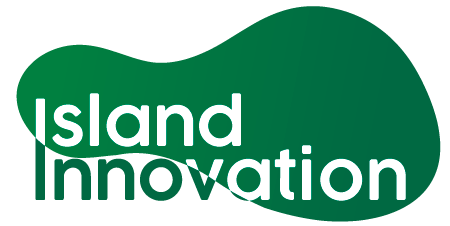 This information has been collated by the Strathclyde Centre for Environmental Law and Governance in collaboration with Island Innovation and can be found at https://www.strath.ac.uk/research/strathclydecentreenvironmentallawgovernance/ourwork/research/labsincubators/eilean/islandsandcovid-19/. RespondentDateResponsePeter Huston, Put-in-Bay Chamber of CommerceDirector and "Island Ambassador"pibccambassador@gmail.com 20 April 2020 Winter and off season travel is by one privately owned ferry company that is guided by State Public Utilities Commission. Currently essential vehicles and personnel, and residents. Millerferry.comRespondentDateResponse Peter Huston, Put-in-Bay Chamber of CommerceDirector and "Island Ambassador"pibccambassador@gmail.com 20 April 2020 With no medical facilities beyond EMS all COVID patients must go to the mainland for care.Respondent DateResponsePeter Huston, Put-in-Bay Chamber of CommerceDirector and "Island Ambassador"pibccambassador@gmail.com 20 April 2020 At this time our postal service, normally weekly in service only, is providing delivery to high risk population twice a week, while hardware stores and groceries are able to continue to sell and distribute essential goods and services. The local stocking of these businesses has remained generally on par with mainland stores. Two restaurants are providing "take out lunch and dinners". Internet and power providers have maintained reliable service with on island service technicians.Respondent DateResponsePeter Huston, Put-in-Bay Chamber of CommerceDirector and "Island Ambassador"pibccambassador@gmail.com 20 April 2020 Certain support programs for employers are available through the government programs, unemployment benefits are also available on line. No other island based safety net exists other than a food pantry.Respondent DateResponsePeter Huston, Put-in-Bay Chamber of CommerceDirector and "Island Ambassador"pibccambassador@gmail.com 20 April 2020 Limited self-help and on island counselling beyond 12 step program and clergy exist except through virtual means or travel to the mainland.Respondent DateResponsePeter Huston, Put-in-Bay Chamber of CommerceDirector and "Island Ambassador"pibccambassador@gmail.com 20 April 2020 As of 20 AprilStill off season for another two weeks, no one has been confirmed to have COVID at this writing, although snowbirds will be returning soon.Respondent DateResponseRespondent DateResponsePeter Huston, Put-in-Bay Chamber of CommerceDirector and "Island Ambassador"pibccambassador@gmail.com 20 April 2020 Summer tourism and lost revenue will push local businesses to decide if guidelines can be followed successfully and sustain their business. If not, we may become high risk hot spot.ResourceDateLink